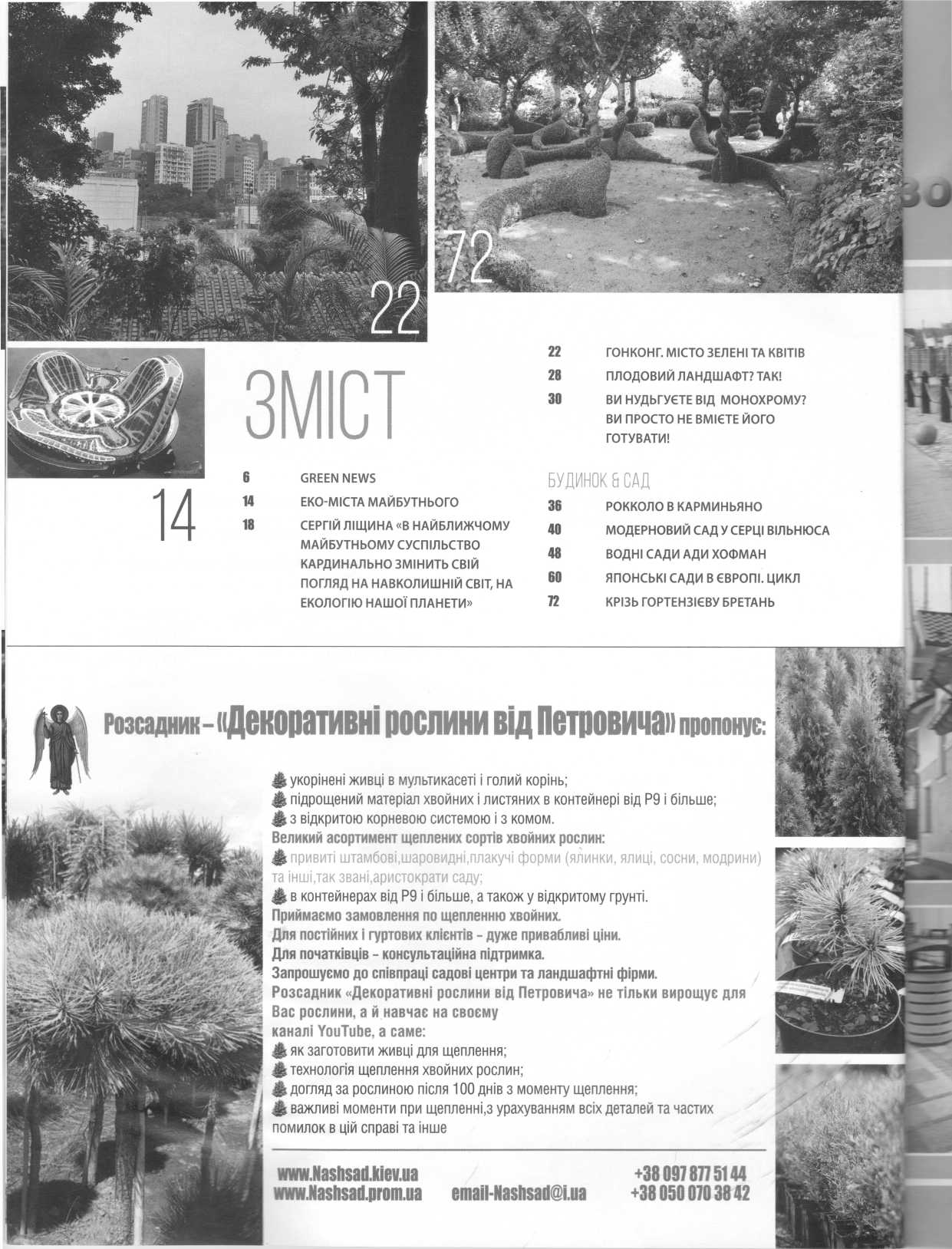 1     Миняйло, Е. Гонконг. Город зелени и цветов / Е. Миняйло // Ландшафт и архитектура. – 2019. – №4. – С. 14-17.Архитектура Гонконга.2     Пірс, Ф. Еко-міста майбутнього / Ф. Пірс // Ландшафт и архитектура. – 2019. – №4. – С. 14-17.  Еко-міста майбутнього.